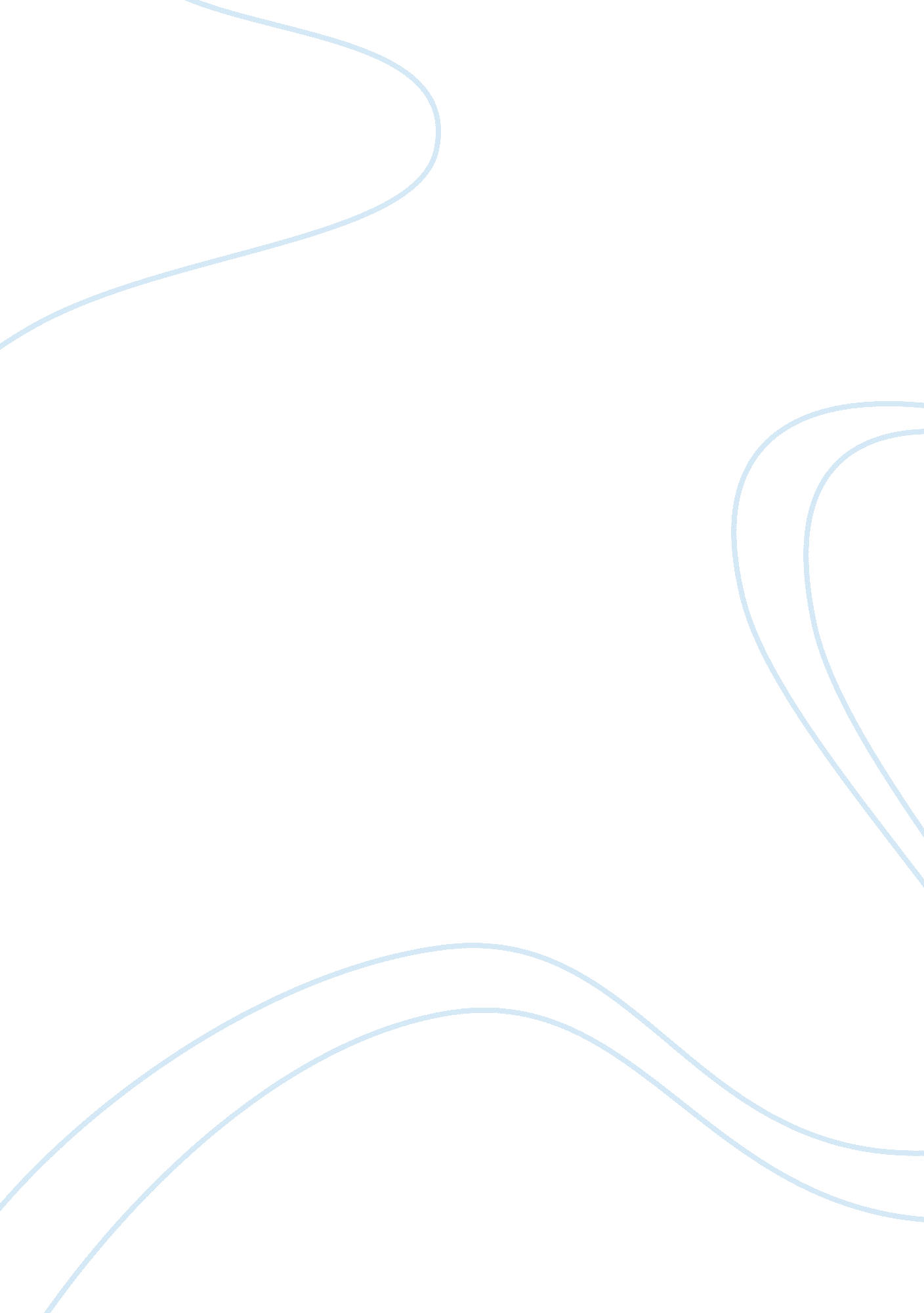 HumberProfession, Student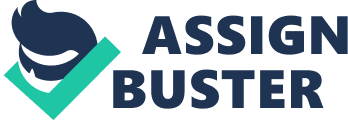 HUMBER International Welcome Package international. humber. ca Business | Community Services | Health | Hospitality | Media | Technology | The Arts WELCOME TO CONTENTS TabLE Of COnTEnTs welCoMe To HuMBer First On Your To-Do List The Humber Experience Highlights 03 04 05 06 07 finAnCiAl fACTS HuMBer CAMpuSeS Campus Offerings North Campus Lakeshore Campus Take a Virtual Tour What Will it Cost to Study at Humber? How to Pay your Fees Online Mail, Telephone or Online In-Person About Service Charges Refunds 13 Applying for A SCHolArSHip Selection Process Humber offers three levels of international scholarships 14 15 16 17 SCHolArSHip AppliCATion forM Educational Background Important Notice Other Background Personal Statement of Interest References CAnAdiAn iMMigrATionS guidelineS Obtaining a Study Permit When should I apply? What documents do I need to apply? What programs do not require a Study Permit? Obtaining a Temporary Resident Visa When should I apply? What documents do I need to apply? United States Transit Visa Obtaining a Study Permit while in Canada What documents do I need to apply? How do I apply? Upon Arrival at Humber 08 09 10 11 12 ACAdeMiC inforMATion Transfer Credit Assessment & Placement Testing Beyond THe ClASSrooM The First Step International Student Services Health Matters A MeSSAge froM THe HeAlTH CenTre your CHeCKliST Academic regulations Academic calendar Code of conduct Declaration of waiver Helpful websites enSuring your SuCCeSS A Safe and Secure Campus The Food Dining Plans Orientation Getting Involved Helpful linKS www. humber. ca/myfuture www. srs. humber. ca www. international. humber. ca reSidenCe The Benefits Convenience Security Practicality Fun The Rooms Applying for Residence Contact Info Off-Campus Housing Student Homestay Services international. humber. ca 02 WELCOME TO hUMbER welCoMe To HuMBer We are very pleased to offer you admission to one of Canada’s top postsecondary schools. By enrolling at Humber, you will experience first-rate classroom learning combined with hands-on practical experience in a dynamic campus environment. We want you to succeed on your chosen career path and invite you to take the next step towards your future! This folder contains everything you need to prepare for Humber. You will find your Official Letter of Acceptance, a list of next steps and lots of helpful information about: - Coming to Canada - Paying your fees - Placement tests - Student services and facilities - Residence You should use the checklist on the inside front cover of this folder to make sure you don’t miss any key steps. firST on your To-do liST: Reserve your place in your program by confirming your acceptance by the date indicated on your Confirmation of Acceptance form. You can accept Humber’s offer of admission by confirming online at srs. humber. ca, by fax (1. 416. 675. 6386) or by email (international@humber. ca). And remember: we’re here to help. If you have any questions, please contact us at 1. 416. 675. 5067. THe HuMBer experienCe Visit our Virtual Passport to Humber! This interactive website was designed just for you, the incoming student. In it you will find answers for many of your questions. The site will walk you through the steps you need to take when you first receive your letter of acceptance to what happens when classes start. Go online today to www. international. humber. ca/ virtualpassport THe HuMBer experienCe At Humber, our goal is to offer you more: - More career choices than other colleges, through our wide range of programs and pathways to degree completion. - More opportunities for real-world experience either through our real-life learning labs or through practical work placements. - More chances to meet friends and build relationships in a dynamic and active campus environment. HigHligHTS - Pre-Departure: What you need to know and do before leaving for Canada - Arrival: What to expect when you arrive at your port of entry and first steps such as how to arrange for a phone and set up a bank account - Humber: How to get to Humber, important FAQs and how to access on-campus services - Toronto: Everything from how to get around the city to fast facts about Toronto to bringing your family members and much more… international. humber. ca 03 hUMbER CaMPUsEs Depending on your program, your school life will be focused at one of our two great campus locations: Humber North or Humber Lakeshore. Refer to your Official Letter of Acceptance to verify your campus of study. norTH CAMpuS Humber North is a complete community with everything you need right on campus. It has residence rooms for over 1, 000 students, restaurants, bookstore, day care facilities, student pub, spa and student centre. It also offers a comprehensive library and full athletic centre featuring an adjacent indoor swimming pool. The North Campus International Centre is located in D224. our CAMpuSeS offer: - Easy access to public transit - Computer and training labs incorporating the latest technology - On-campus residence options with all the amenities of home - Top-notch gyms, fitness centers and workout rooms - Restaurants and coffee shops where you can meet with friends - Access to a wide range of student services to help make your Humber experience easy, healthy and fun lAKeSHore CAMpuS Just west of downtown Toronto, Humber Lakeshore combines beautiful lakefront parkland and historic buildings with high-tech classrooms, student computer labs, restaurants, on-campus residence, student centre, athletic facility, bookstore and $11-million library. Lakeshore’s brand new Learning Commons was designed with students in mind. The new Lakeshore International Centre is located in H100A. TAKe A VirTuAl Tour Get to know your campus before classes start! Take a virtual tour of both the North and Lakeshore campuses. Visit www. humber. ca/ virtualtour/vt360/? seg= 4 international. humber. ca 04 Canadian iMMigRaTiOn gUidELinEs oBTAining A STudy perMiT Most international students who study in Canada require both a Study Permit and a Temporary Resident Visa. wHAT progrAMS do noT require A STudy perMiT? Any program of study that will be completed within six months or less does not require a Study Permit. If your program of study is six months or less but you intend to continue your studies in another program you should apply for a Study Permit before coming to Canada. wHAT doCuMenTS do i need To Apply? Completed application form** - Valid passport - Two passport-size photos taken within the last 6 months - Proof of financial support - Any other documents which will satisfy the officer that you are entering Canada for a temporary purpose - If under 18, a notarized declaration signed by parents or guardian authorizing custodial arrangements - Processing fee for either a multiple or single entry visa We highly recommend a multiple entry visa to allow you to leave and return to Canada at your convenience. Important: The document list above outlines the minimum requirements to enter Canada. Local requirements may also apply. Each situation and personal experience is different. You must satisfy a visa officer that you will leave Canada when you have completed your studies. wHen SHould i Apply? The time required to process an application to study in Canada may vary at different visa offices. You should apply as soon as you receive your Official Letter of Acceptance. Please be advised that in some countries processing may take up to 4 months or longer. oBTAining A TeMporAry reSidenT ViSA This is an official document issued by a visa office abroad that is placed in your passport to show that you have met the requirements for admission to Canada as a temporary resident. Most international students will require this document. Visit cic. gc. ca or a Canadian Consulate or Embassy near you to see if you are from a country that requires a temporary resident visa. wHAT doCuMenTS do i need To Apply? - Completed application form** - Official Letter of Acceptance from Humber - Proof of Identity (valid passport or travel document) - Two passport-size photos taken within the last 6 months - Proof of financial support - You may be required to complete a medical examination - You may be called for an interview - If under 18, a notarized declaration signed by parents or guardian authorizing custodial arrangements - Processing fee wHen SHould i Apply? The time required to process a Temporary Resident Visa application to study in Canada may vary at different visa offices. You should apply as soon as you receive your Official Letter of Acceptance. Please be advised that in some countries processing may take up to 4 months or longer. uniTed STATeS TrAnSiT ViSA If you plan to travel through the United States on your way to Canada, you may require a transit visa to enter the United States. For further information please check the U. S. Department of State website: www. travel. state. gov international. humber. ca 05 **and other immigration documents as required (www. cic. gc. ca) oBTAining A STudy perMiT wHile in CAnAdA This section is for students who have arrived in Canada on a visitor’s visa and have decided they would like to study in a full-time program. A Study Permit must be obtained from outside of Canada. The closest Canadian Consulate to Humber is in Buffalo, New York, United States. How do i Apply? You may apply by mail or in person. Normal processing time by mail is approximately 6 weeks. Due to the more complex nature, Study Permit applications are not always completed on the same day when applying in person. An interview and/or medical examination may be required. If you apply in person you may need a United States entry visa to enter the United States. Please visit travel. state. gov for more information regarding United States entry visas. Important: The above information is to be used only as a guide. This information is subject to change at any time. upon ArriVAl AT HuMBer It is important that you attend the first week of classes. Humber cannot provide extensions for late arrivals; you must be registered and attending classes by the fifth (5th) day of classes. We encourage students to attend orientation (p. 9) and the first day of class as it helps with classroom orientation and academic success. You must visit the International Centre when you arrive so that we may assist in getting you settled at Humber. Phone 1. 416. 675. 5067 (North Campus) or 1. 416. 675. 6622 x3178 (Lakeshore Campus) for office hours. Please bring all of your valid immigration documents (passport, Study Permit and temporary resident visa). Humber is required to keep copies of these documents on file. Failure to provide this documentation will result in you being withdrawn from your program. You will also be required to provide Humber with your local address, local telephone number and emergency contact information. You can update your address and telephone number on Humber’s Student Record Services at www. srs. humber. ca. wHAT doCuMenTS do i need To Apply? - Completed application form** - Official Letter of Acceptance from Humber - Two passport-size photos taken within the last 6 months - A copy of your passport or proof of identity - Proof of funds to support your stay in Canada - Photocopy of your most recent educational certificate and academic transcript and/or proof of English proficiency - If under 18, a notarized declaration signed by parents or guardian authorizing custodial arrangements - Processing fee Please visit www. cic. gc. ca for further information regarding Study Permits. * If you were previously studying in Canada you may need to apply for a new student permit to attend Humber. Students who were previously studying at a high school, secondary school or private school need to apply for a new permit. Study permits are only transferable between public postsecondary institutions. international. humber. ca 06 finanCiaL faCTs wHAT will iT CoST To STudy AT HuMBer? Please refer to your Fees Invoice included in this package for full details on your tuition costs. For a list of other costs, please refer to: www. international. humber. ca/studyin-canada/step-by-step-process/ financial-requirements By choosing further education at Humber, you are investing in your future. You can make the most of that investment by researching your costs in advance. Remember, planning ahead pays! MAil, TelepHone or online By mail or courier with a certified cheque, bank draft or money order payable to Humber College. Your full name and Humber Student Number must be included with your payment. By credit card (VISA or MasterCard) at www. srs. humber. ca. Bank Transfer/Wire Payment Please give the following information to your bank if you wish to make a transfer for your Tuition Fees and/or Residence Fees. Some banks charge a service fee. Send direct and pay to: BANK OF MONTREAL SWIFT BIC address BOFMCAM2 International Banking, H. O., Montreal, Canada Your full name and Humber Student Number must be included with your payment. BENEFICIARY: Humber College Institute of Technology & Advanced Learning Direct Payment Routing Number: CC0001-24162 ACCOUNT #: 24162-1068-168 Humber College Institute of Technology & Advanced Learning 205 Humber College Blvd. Toronto, Ontario, Canada M9W 5L7 PURPOSE: Tuition and/or Residence Fees *Please note that it may take up to 21 days for Humber to receive your wire payment transfer and to issue a receipt. in-perSon At Humber’s International Centre by certified cheque, money order, bank draft, or debit card. Please note that Humber does not accept personal cheques or cash payment. ABouT SerViCe CHArgeS Service Charges apply if: - You pay your fees after the due date ($75 CAD) - You split your annual tuition into two payments ($40 CAD) How To pAy your feeS Your Humber fees include your tuition and incidental fees. Incidental fees support your international medical plan, student activities, campus athletics, facility upgrades and other college services. Your Humber fees are due by the date on your Official Letter of Acceptance. Payment by this date ensures your place in your selected program. If you miss the fee payment deadline, you will risk losing your place. Late payments are accepted only if space is still available in the program and may be subject to a $75 CAD Late Payment Surcharge. refundS 1. If you have not received a decision on your study permit application, or are unable to attend classes by the fifth (5th) day of class,* you must notify the International Centre before the tenth (10th) official day of the semester in writing in order to be eligible for a refund. You will be charged a $500 CAD administration fee. If Canadian Immigration denies your visa/study permit then you will not be charged the $500 CAD administration fee. You must include documented proof from Canadian Immigration that the visa/study permit was denied. Please scan the visa/study permit denial letter and attach it with your email request for a refund to international@humber. ca. * All students should attend Orientation (both Academic and International) and the first day of class. Students are eligible to begin classes up until the 5th day of class. online Log on to www. srs. humber. ca using your username and password; these were e-mailed to you immediately upon receipt of your application to Humber. You can make your payment by VISA or MasterCard, or through web-based banking. See your bank’s website to add Humber College to your web-banking menu. international. humber. ca 07 As a Humber student, you will be part of a vibrant learning community dedicated to your success, both at Humber and in the workplace. It begins with making sure you have a strong start. aCadEMiC infORMaTiOn TrAnSfer CrediT Upon admission, you may qualify for credits toward your Humber program based on previous postsecondary education. Humber will consider prior college/university credit related to your program of study to determine whether you qualify for exemptions. If you would like us to evaluate your prior learning to see if it entitles you to transfer credits complete the Transfer Credit application form and attach payment and full course outlines for review four weeks before the start of class. All international transcripts and course outlines must be translated by an official Comparative Education Service Department (details on the application form). The Transfer Credit application form and full details on the fees and process are available online at www. humber. ca/admissions/ transfercredits A: If you have already taken the test on-campus at Humber as part of the application process, you do not need to repeat it. If you have not completed on-campus placement testing, and your timetable includes courses requesting a test, please contact 1. 416. 675. 5000 to make testing arrangements. Q: When do I have to take the test? A: We finalize your timetable only after the assessment is completed, so it is a good idea to write the test as soon as possible. Q: If I don’t arrive in Canada until the first week of classes, can I still arrange to take the test? A: Yes, bring your Official Letter of Acceptance with you to the Humber Test Centre. We will waive the $40 late fee. Q: What happens if I don’t do well on the test? A: A low score does not affect your offer of admission. However, we may require you to complete supplemental courses as part of your program. Q: What kinds of questions are asked on the test? A: The communications assessment is typically a short writing assignment. Sample math questions may be viewed on our website. We encourage you to prepare for the test by reviewing these online examples. www. humber. ca/futurestudents/ assessments (continued from pg. 7) ALL REFUND REQUESTS MUST BE SUBMITTED BY THE TENTH (10th) OFFICIAL DAY OF THE SEMESTER. Any requests received beyond this date will be denied. No exceptions to the refund policy will be made. 2. If you receive your visa denial too late to submit by the tenth (10th) day of the semester then you still must submit a refund request without the visa denial by the tenth (10th) official day of the semester. You will have until the thirtieth (30th) day of the semester to submit a second refund request with the visa denial to be eligible to receive the $500 CAD administration fee. Refunds for credit card payments will be credited back to the cardholder. All other refunds will be issued by cheque in your name. Note: Students are also responsible for being familiar with Humber’s - Academic Calendar - Academic Regulations ASSeSSMenT And plACeMenT TeSTing As a leader in polytechnic education, Humber includes liberal arts and sciences courses in the curriculum of most programs. To place you in the communications and math courses best suited to your needs, we may ask you to take a placement test. Q: Will I have to write the test if I’m entering a postgraduate certificate or bachelor’s degree program? A: No. It is not required. Q: What if I have already taken the test at Humber? international. humber. ca 08 bEyOnd ThE CLassROOM We are sure that the friends and memories you make at Humber will last a lifetime. That’s why we offer a broad range of services and facilities, all designed to complement and enhance your formal educational experience. - Health insurance administration - Social programming, including sightseeing, sporting events and theatre trips - Immigration and visa advisement - Orientation to Humber and Toronto - Personal, financial, career and academic advice - Residence and off-campus housing assistance For additional details on International Student Services see www. international. humber. ca you have a spouse and/or dependents that need coverage, please contact us in advance so that we can also enroll them in this plan. There is a charge for extra members. The International Student Medical Plan covers the basic cost of doctor’s visits, emergency care, diagnostic tests, etc. This plan does not cover the cost of prescription medication or dental costs. Under the Humber student government plan, full-time students will also be eligible for a reimbursement of up to 80% of the cost of prescription medications and will be eligible for certain dental benefits. If you have ongoing health issues please bring your medical records with you to Humber. Students approved into health or community related programs will also be asked for health documentation, i. e. immunization records. THe firST STep Before you can take advantage of all that is waiting for you at Humber, you need a photo I. D. card. After you’ve confirmed your acceptance at Humber, you can get your photo I. D. card by clicking on the photo I. D. menu item at www. srs. humber. ca and uploading your photograph. inTernATionAl STudenT SerViCeS The International Student Services team is dedicated to ensuring that your educational experience at Humber is both an academic and personal success. The following are some key services that we provide to assist you on your path to success. HeAlTH MATTerS Health insurance is required for all international students. When you pay your tuition fees, and are enrolled in full-time classes, you will automatically be registered in the International Student Medical Plan. This coverage takes effect the week classes begin. If international. humber. ca 09 EnsURing yOUR sUCCEss A SAfe And SeCure CAMpuS At Humber, our goal is to maintain an atmosphere that provides positive space for all individuals on campus. Humber’s Department of Public Safety is responsible for providing a safe and secure campus environment for all students, staff, faculty and visitors. www. publicsafety. humber. ca We want you to succeed. As a Humber student, you will have access to career and personal counselling, peer mentoring, access to job-finding services and study-skills workshops. orienTATion Held the week before classes start, Orientation is your chance to familiarize yourself with your new environment. Meet faculty and students in your program, get your timetable, figure out where your classes are and have a good time in the process. You’ll receive the details closer to the beginning of classes. For a full Orientation schedule, visit: www. humber. ca/orientation/ The International Centre also offers a series of workshops to help international students adjust. The workshops cover topics such as immigration, health care, on-campus employment, adjusting to life in Canada and academic success. Off-campus trips and social events are also planned on a regular basis for students to enjoy. For international orientation activities and events throughout the year, visit: www. international. humber. ca THe food A variety of restaurants and extended hours let you choose what and when you want to eat. The North Campus has nine different food venues including Java Jazz, the Food Emporium, Second Cup, Pizza Pizza, the Ackee Tree and the campus pub LinX. The Lakeshore Campus has multiple eateries. dining plAnS Humber’s Dining Plans make so much sense on so many levels. Whether you live in residence or off-campus, you can buy one of our multi-option dining plans. They’re convenient, flexible and help you save money. Best of all, there is something on the menu for every appetite: balanced meals, fresh fruits and vegetables, soups and sandwiches, fast food options, salad bars, convenience and on-the-go items. For more information visit: www. residence. humber. ca/ node/32 geTTing inVolVed A sure way to enjoy your time at Humber is to get involved! With nearly 60 academic, social, cultural and political clubs and associations on campus, you’ll have no problem finding people who share your interests! Visit the Humber Students’ Federation website to learn more at: www. humberlife. com international. humber. ca 10 REsidEnCE THe BenefiTS When you move into one of our campus residences, you join a community with a tradition of making you feel at home. Each floor has a Resident Assistant: a senior student whose advice and support can help you settle into the Humber community. Special events, seminars and trips just for residents make it easy to make lifelong friends. More reasons to live in residence: Living in residence gives you more than just a place to sleep. It opens the door to a world you can call your own — and helps you experience all that college life has to offer. prACTiCAliTy Humber’s multi-option dining plans let you eat the meals you want, when you want. fun With special events and activities planned just for residence students, there is never a shortage of things to do. suite-style Lakeshore & North Campus THe rooMS Humber North has single, dormstyle rooms with central washrooms on each floor. Both the North and Lakeshore Campuses offer suite-style rooms where you and a suite-mate each have a private bedroom, while sharing a kitchenette and a bathroom. Barrier free suites are available and all common areas are accessible to students with special needs. ConVenienCe Classes, cafeterias and other campus facilities are just steps away. dorm-style North Campus SeCuriTy Residence offers a 24-hour front desk and security services, including building-wide closed circuit TV cameras. Study floors are available to ensure a peaceful study environment. Floors are designated co-ed or single gender. international. humber. ca 11 reSidenCe rooMS Are fully furniSHed And inClude: - Complimentary high-speed Internet access - Complimentary phone with local phone service and voice mail - Cable TV availability - Mini fridges in private rooms and full-size fridges in suites - Access to laundry facilities - Lounges with cable TV on every floor For more information, please visit our website at: www. residence. humber. ca Applying for reSidenCe Applications to residence are accepted on a first-come, first-served basis, so make sure to apply early! To apply for residence and to select a mandatory dining plan, please visit our website at: www. residence. humber. ca/content/ apply-today A non-refundable residence deposit of $500 CAD will be requested after you submit your application form. If a room is not available, you will be placed on a waiting list and you will be notified if a room becomes available. At that point, Humber will process your $500 CAD deposit. If your application is unsuccessful due to the lack of an available room, Humber will return your deposit money. Please apply early as rooms are limited. for More inforMATion pleASe ConTACT: North Campus — email: resmail@ humber. ca or phone 1. 416. 674. 6622 x77904 Lakeshore Campus — email: lakeresmail@humber. ca or phone 1. 416. 675. 6622 x73377 off-CAMpuS HouSing Humber can help you with your search for off-campus accommodation. The following site provides listings from landlords who have student accommodations available. Remember to plan ahead! For the fall semester, start your search in June or early July. For more information, please visit our website at: www. residence. humber. ca/ content/campus-housing STudenT HoMeSTAy SerViCeS Homestay is an option for those who would like to live with a host family throughout their studies at Humber. Many international students cite this as one of the most effective ways to learn the English language. If you are interested in Homestay, please contact the following Homestay provider: Student Homestay Services www. homestayservices. ca shs@homestayservices. ca Telephone: 1. 416. 480. 0678 Fax: 1. 416. 486. 3061 Disclaimer:: Off-campus housing and homestay services listed on this page are not provided by Humber. Humber does not take responsibility or any liability for off-campus housing or homestay arrangements. international. humber. ca 12 SCHOLARSHIP SeleCTion proCeSS All applications must be received in the International Office by Monday, June 3, 2013. Applications should be mailed to: 205 Humber College Blvd. Toronto, Ontario M9W 5L7 Canada. Attention: International Admissions (D224) HuMBer offerS THree leVelS of inTernATionAl SCHolArSHipS: - Full tuition (approx. $12, 950 - $13, 500 CAD depending on program tuition) renewable scholarships*- 2 awards available in September - $5, 000 CAD renewable scholarships* - 2 awards available in September - $1, 000 CAD non-renewable scholarships - 10 awards available in September To be considered for these scholarship opportunities, please submit the attached form with the supporting documentation. Only one form is required for consideration for all scholarship opportunities. You are not required to submit additional educational documents. Emphasis will be placed on demonstrated academic success and commitment to a student’s program of study. - Students must be enrolled in a full time academic program at Humber for the first time in order to be eligible for scholarships. In addition, students must have received an official offer of admission. Scholarships are not refundable or renewable. - Only successful applicants will be notified. All scholarship decisions are final. * A student must maintain a 75% GPA in each year of study at Humber in order for his/her full tuition scholarship to be renewed each year. If a student’s average drops below 75% he/she will not be eligible for renewal for the duration of his/her program. Applications and supporting documentation must be submitted to the International Office by June 3, 2013. Winners will be notified on June 21, 2013. aPPLying fOR a international. humber. ca 13 sChOLaRshiP aPPLiCaTiOn fORM Student Number _______________________________________ First Name _______________________________________ Last Name __________________________________________________________________________________ Email address __________________________________________________________________________________ Planned program of study at Humber 1 eduCATionAl BACKground Institution | Years Attended | Degree/Diploma/Certificate Received __________________________________________________________________________________ __________________________________________________________________________________ __________________________________________________________________________________ Important Notice: Transcripts provided for admission purposes will be used in the scholarship process. You are not required to submit additional academic documentation. 2 3 4 oTHer BACKground Attach a resume/curriculum vitae that outlines any school activities, community involvement or work experience. (Max 2 pages) perSonAl STATeMenT of inTereST Attach a 250 word personal statement of interest (word-processed) detailing why you have chosen to attend Humber. (Max 250 words)* *Please note we will not read submissions which are more than 250 words. referenCeS Attach two letters of reference (including the names and contact information for each reference that may be contacted by phone or by email). One reference should be academic and one volunteer or work related. international. humber. ca 14 a MEssagE fROM ThE hEaLTh CEnTRE Welcome to the Humber Institute of Technology and Advanced Learning! We hope your time here will be a remarkable experience. You will have the opportunity to meet and make friends with students from many parts of Canada and the world. iMMuniZATionS TeTAnuS-dipHTHeriA: It is recommended you get this shot every 10 years. If you are due for a Tetanus shot, it is suggested you receive Adacel, a vaccine that protects you from tetanus, diphtheria (reparatory tract illness) and Pertussis (whooping cough). The Tetanus shot is available at the Health Centre at a reduced cost of $32. The Health Centre promotes mental and physical well-being through health promotion, education, assessment and treatment. Our highly qualified staff provides health services that are accessible, timely, and respectful of a diverse population. To ensure you remain healthy throughout your time at Humber, the Health Centre has some suggestions for you. Before coming to Humber, we recommend you see your family doctor or nurse to make sure you are in good health for optimum success in your studies at Humber. During this visit, it is important to have your doctor review your immunization and update them where necessary. Public health guidelines and Humber’s Health Centre strongly recommend the following immunization for all adults: can be quite severe. The vaccine is available at the Health Centre at a reduced cost of $60 per injection. Your student health plan covers 80 per cent of the cost. Two doses of the vaccine are required. influenZA: Highly recommended as the flu virus spreads rapidly through campuses. The flu is more serious than a cold. You can be sick for 3-5 days; however, you may not fully recover for several weeks. You can protect yourself by receiving a yearly flu shot. The vaccine is usually available on campus in October/November. Check with Health Centre staff for dates. MeASleS, MuMpS, And ruBellA: Shot required after first birthday, plus one booster. polio: Primary series (Five doses during childhood) queSTionS? Please feel free to come to the Health Centre (A107 North Campus, H206 Lakeshore Campus) or speak to a registered nurse at 416. 675. 6622 (Ext. 4533 North Campus; Ext. 3234 Lakeshore Campus). For information regarding your health insurance, contact Dalyce Newby (Ext. 4349). For more information visit the following websites: - Your Medical Coverage - Humber Health Centre MeningiTiS: Routine for students 19 years and under. Highly recommended for all students in residence. MenACTrA: We suggest all students receive Menactra vaccine. This vaccine is available at the Health Centre at a reduced cost of $120. Your student health plan covers 80 per cent of the cost. VAriCellA (CHiCKen pox VACCine): Highly recommended for students who have never had chicken pox. If this illness is contracted by adults it international. humber. ca 15 yOUR ChECKLisT ACAdeMiC regulATionS Humber is proud of its reputation as one of Canada’s leading colleges. All Humber students should familiarize themselves with the Academic Regulations and Calendar of Events. Familiarize yourself with important dates and deadlines to avoid academic penalties. ACAdeMiC CAlendAr The academic calendar highlights important dates throughout the year. The academic calendar can vary depending on which program you are studying at Humber. Code of ConduCT You should also become familiar with the values and goals that allow the College to maintain a diverse and dynamic learning environment. These can be found in the Charter of Student Responsibilities and Rights. Detailed information is available at www. humber. ca/code-studentconduct. THingS To do Accept Humber’s offer of admission by confirming online at www. srs. humber. ca, by fax (1. 416. 675. 6386) or by email (international@humber. ca) Apply for your valid Study Permit to attend Humber. (p. 5-6) Pay your fees. Your invoice is enclosed. Don’t miss the due date! (p. 7-8) Request your student photo I. D. online at www. srs. humber. ca. If required, apply for student residence or homestay. (p. 11-12) Follow us on Facebook at: www. facebook. com/Humber. International Complete Humber’s Virtual Passport to Success at international. www. international. humber. ca/ virtualpassport/welcome Plan to be here for Orientation. These events are held one week before classes begin. www. humber. ca/orientation Come to the International Centre (North D224, Lakeshore H100A) with your valid study permit and emergency contact information. Pick up your Health Card and sign up for international orientation activities and workshops. deClArATion of wAiVer The information in this publication is accurate as of December 20, 2012. The College reserves the right to modify or cancel programs, options, courses, program objectives, fees, timetables, or campus locations without notice or prejudice. It is also the College’s right to schedule day and evening classes, Monday through Saturday. Students should be aware that it might be necessary for them to take a course or courses during the evening or on Saturday. Helpful weBSiTeS Currency Converter: www. xe. com Toronto City Guide: www. toronto. com Toronto Weather: www. weather. ca Toronto Transit: www. ttc. ca Homestay Services: www. homestayservices. ca international. humber. ca 16 hELPfUL LinKs hUMbER. Ca/MyfUTURE A website with everything you need to know to make registration at Humber simple and easy. Check out important things to read, like the Academic Calendar Find out about student services and campus facilities Purchase textbooks online sRs. hUMbER. Ca A website providing information about your student record at Humber. Upload photo ID Pay your tuition Print out your timetable Pay for residence Make changes of address and/or phone number inTERnaTiOnaL. hUMbER. Ca Learn about all of the services and support available to you as an international student. Don’t have Web access? Call us at 1. 416. 675. 5067 international. humber. ca 17 for More inforMATion ABouT MAKing your MoVe To HuMBer pleASe ConTACT uS. Phone: 1. 416. 675. 5067 Email: Fax: Mail: international@humber. ca 